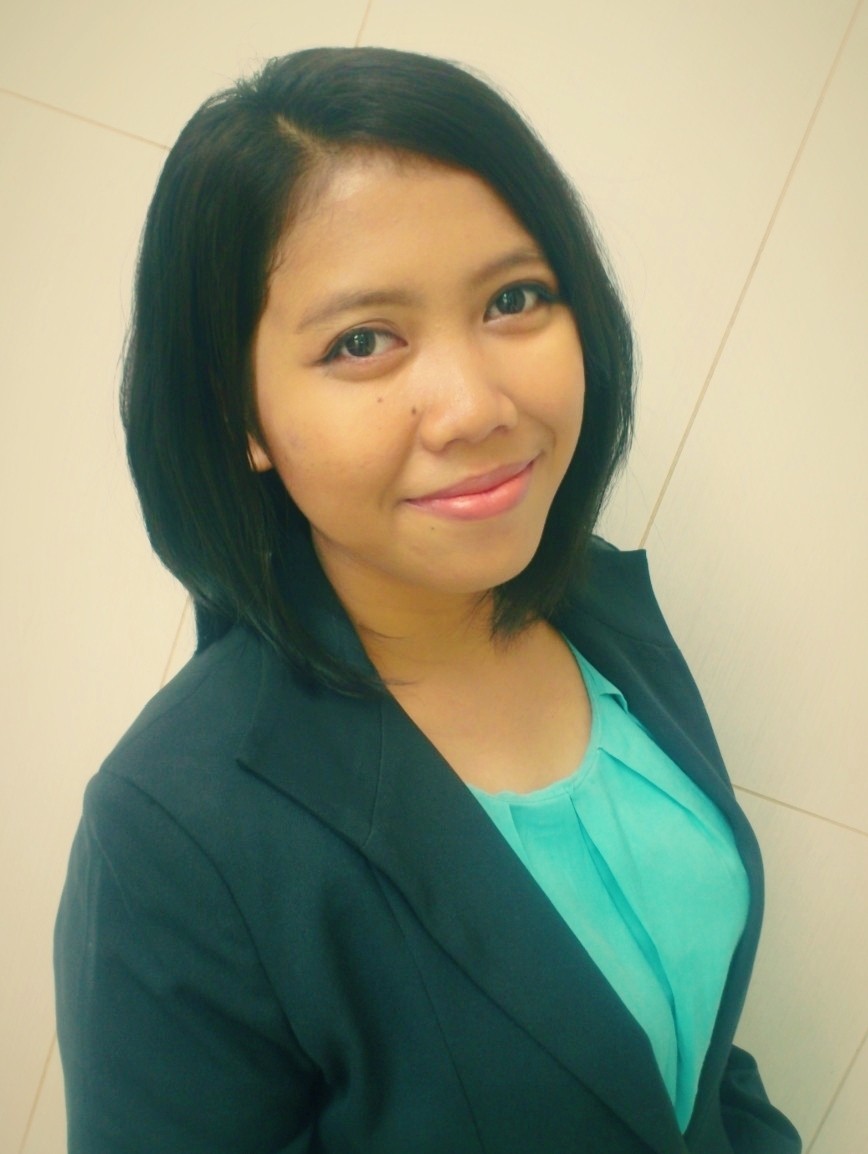 RINGKASANPekerja keras yang selalu berusaha menyelesaikan semuanya dengan tepat dan efisien. Berpengalaman 2 tahun sebagai Koordinator Liputan/Penulis di Kantor Komunikasi Universitas Indonesia serta beberapa tahun di berbagai organisasi mahasiswaan dengan berbagai posisi. Segala pengalaman saya membuat saya memiliki pengetahuan yang cukup banyak dalam berbagai hal—terutama soal kehumasan dan manajemen organisasi—serta keluwesan dalam bekerja, baik dalam tim maupun secara mandiri. Saya mengetahui bahwa itu semua mungkin belum menjadikan saya seorang ahli sehingga saya selalu haus untuk menenggak pengetahuan baru. Dengan karakteristik saya yang cepat belajar, mempekerjakan saya dapat menjadi investasi yang baik bagi instansi Anda.PENDIDIKAN2008-2014	S1 Ilmu Komunikasi FISIP Universitas Indonesia, IPK 3.182004-2007	SMA Negeri 1 Tangerang2001-2004	SMP Negeri 1 Tangerang1995-2001	SD Negeri Rama 2 TangerangLAINNYA2014	TOEFL ITP dengan skor 560PENGALAMAN BEKERJA2014	Social Media Consultant untuk Program Seafood Savers WWF Indonesia	Periode kontrak 6 bulan dari Januari-Juni 2014. Tanggung jawab yang diemban yakni melakukan pendidikan tentang isu penyelamatan sumber daya laut melalui berbagai platform media sosial, seperti Facebook dan Twitter dengan kultwit (kuliah twit).Capaian:Menambah 270 followers baru sehingga menjadi genap 1000 followersMenambah sekitar 50 page fans baruPeningkatan partisipasi followers dan fans melalui retweet, reply, bookmark, dan komentar Facebook.2012-2013	Koordinator Liputan/Penulis di Kantor Komunikasi Universitas Indonesia		Saya bekerja sebagai pegawai kontrak pada posisi Koordinator Liputan/Penulis yang bertanggung jawab atas penerbitan majalah UI Update cetak maupun online keluaran Kantor Komunikasi Universitas Indonesia selama sekitar 2 tahun sejak Desember 2012 hingga November 2013. Sebelumnya, saya juga magang pada posisi yang sama selama 4 bulan. Keduanya saya lakukan saat saya masih berkuliah di Universitas Indonesia. Saya berurusan secara reguler dengan editorial planning, serta pemilihan, peliputan, penulisan, dan penyuntingan berita. Saya membawahi 13 kontributor secara langsung dan berkoordinasi dengan 2 penulis lainnya, menyerahkan tugas liputan kepada mereka, serta membantu mereka dalam mencari narasumber untuk berita.		Selama di Kantor Komunikasi UI, saya juga belajar mengenai sistem kerja kantor humas secara keseluruhan, bagaimana setiap bagian memiliki peran dalam sirkulasi informasi yang berguna dalam membentuk image dan branding.	Capaian:Meningkatkan frekuensi liputan dan frekuensi terbit UI UpdateMembuat workflow serta berbagai SOP untuk redaksi UI UpdateMembuat matriks evaluasi penulis dan kontributorMenjalani tugas kepanitiaan dalam berbagai acara yang diselenggarakan Kantor Komunikasi UI dengan sukses2011	Magang sebagai Koordinator Liputan/Penulis di Kantor Komunikasi	Universitas IndonesiaPENGALAMAN ORGANISASIBadan Perwakilan Mahasiswa (BPM) FISIP UI2011	Ketua Umum2010	Ketua Komisi Pengawasan 1 (mengawasi isu seni dan olah raga)2009	Ketua Fraksi Perwakilan Jurusan Ilmu Komunikasi; Sekretaris Komisi	Pengawasan 2 (mengawasi isu sosial, politik, dan kesejahteraan	mahasiswa)Badan Otonom Pers Suara Mahasiswa Universitas Indonesia (SUMA UI)2010	Redaktur Pelaksana majalah Suara Mahasiswa; Pemimpin Redaksi buletin Warta Pemira2008	Reporter untuk majalah Suara Mahasiswa2007	Reporter untuk buletin bulanan GerbatamaMarching Band Madah Bahana Universitas Indonesia (MBUI) 2009	Section Leader Bariton 1; Penanggung Jawab Kostum MBUI2007-2009	Pemain BaritonPENGALAMAN KEPANITIAAN2013	Koordinator Divisi Entertainment Acara Puncak Less Cash Society oleh Kantor Komunikasi UI2012	Koordinator Divisi Entertainment UI Open Days perdana oleh Kantor Komunikasi UI2010	Koor. Acara Masa Orientasi Kerja (MOK), BPM FISIP UI 20102010	Mentor pada Penerimaan Mahasiswa Baru (PMB) FISIP UI 20102010	Sekretaris Umum Diskusi “Sebuah Refleksi Kritis atas Pemikiran Ahmad Wahib” oleh Forum Diskusi	Mahasiswa ASTINA2009	Koor. Konsumsi Pengenalan Studi Akedemik Fakultas (PSAF) FISIP UI 20092009	Koor. Dana dan Usaha Talkshow “Parodi Politik” oleh SUMA UI2009	Ketua Pelaksana Rapat Kerja MBUI			dan lainnya KEAHLIANJurnalistik & penyuntingan (Indonesia, Inggris)			 Media sosial							 Analisis media sosial						Keahlian dalam hubungan masyarakat				 Manajemen organisasi						 Manajemen proyek/acara					 Microsoft Office						 MINAT DAN HOBIStrategic, logical thinkingBelajar hal baruJurnalisme dan menulisMempelajari manusia dan masyarakat, baik melalui psikologi, psikiatri, sosiologi, maupun antropologiKulinerPolitik dan kebijakan publikBranding dan pemasaran Isu lingkunganMBTIPsikologi dan psikiatriSUMMARYA true workhorse who always strives for excellence and efficiency. A Jacqueline of all trades with a penchant for learning. Experienced in working for Universitas Indonesia’s Communication Office for 2 years and in many student organizations for several years. All of these experiences has brought me so much knowledge about so many things—especially about PR and organization management—also flexibility in working, be it working alone or working in a team. However, I acknowledge that all of this has yet made me an expert, which is why I’m always eager to learn more and more. With these characteristics, I’m sure that hiring me would be a good investment for your organization.EDUCATION2008-2014	Undergraduate program in Communication Studies Universitas Indonesia,	GPA 3.182004-2007	SMA Negeri 1 Tangerang2001-2004	SMP Negeri 1 Tangerang1995-2001	SD Negeri Rama 2 TangerangOTHERS2014	TOEFL ITP with score 560WORKING EXPERIENCES2014	Social Media Consultant for Seafood Savers Program at WWF Indonesia	Contract period was 6 months from January to June 2014. My responsibility was mainly educating people about conserving natural resources in the sea through various social media platforms such as Facebook and Twitter.Outcomes:Increased about 270 new followers to round out the followers to 1000Increased around 50 new page fansIncreased fans and followers’ participation through retweets, replies, bookmarks, also Facebook comments2012	Writer/Coverage Coordinator at UI’s Communication Office	I worked as a contract employee in the position of Writer/Coverage Coordinator who was responsible for the of UI Update print and online magazine at Universitas Indonesia’s Comunication Office for 2 years. Previously, I was also an intern at the same position for 4 months; both of which I did when I was studying at Universitas Indonesia. I dealt regularly with editorial planning, as well as selecting, reporting, writing, and editing the news. I supervised 13 contributors directly and coordinated with two other writers, handed the reporting tasks to them, and assisted them in finding sources for news.	Along with journalistic and writing skills, at Universitas Indonesia's Communication Office I also learned a lot about how corporate communication works, a few of which are maintaining relationship with the press and other institutions, also branding Universitas Indonesia's great name by publicizing its education programs, research, and achievements.Outcomes:Increased the news coverage and the magazine publication frequencyMade workflow and various SOPs for the news teamMade evaluation matrix for writers and contributorsUnderwent committee assignments in a variety of events organized by the Communication Office UI successfully2011	Apprenticeship as Writer/Coverage Coordinator at Universitas	Indonesia’s Communication OfficeORGANIZATIONAL EXPERIENCESBadan Perwakilan Mahasiswa (BPM) FISIP UI or Faculty Student’s Legislative Assembly2011	Speaker of the House2010	Leader of Commission 1 (concerning sport and art issues)2009	Leader of representatives from Communication Studies Faction; Secretary of Commission 2	(concerning social, political, and welfare issues)BO Pers Suara Mahasiswa Universitas Indonesia (SUMA UI) or Student’s Press2010	Editor-in-Chief of Warta Pemira bulletin; Managing Editor of Suara Mahasiswa magazine 2008	Reporter for Suara Mahasiswa magazine2007	Reporter for Gerbatama monthly bulletinMadah Bahana Universitas Indonesia (MBUI) Marching Band2009	Section Leader Baritone 1; Costume Manager2007-2009	Baritone playerCOMMITTEES EXPERIENCES2013	Entertainment Coordinator for Less Cash Society UI Promotion Program by UI’s Communication Office2012	Entertainment Coordinator for UI Open Day #1 by UI’s Communication Office2009	Project Manager for MBUI’s annual work meeting		2009	Fundraising Manager for “Parodi Politik” talk show held by SUMA UI2009	Food Manager for Orientation Day of FISIP UI 2009 2010	Main Event Manager for Orientation Day for members of BPM FISIP UI 20102010	Mentor in Orientation Day of FISIP UI 20102010	Secretary of committee for “Sebuah Refleksi Kritis atas Pemikiran Ahmad Wahib” discussion		held by Forum Diskusi Mahasiswa ASTINA		and so onSKILLSWriting and editing (Indonesian, English)		 Social media						 Social media analytics					Public relation skill					 Organization Management skill				 Event/Project Management				 Microsoft Office						 INTERESTS AND HOBBIESStrategic, logical thinkingLearning thingsJournalism and writingUnderstanding human and society, be it through psychology, psychiatry, sociology, or anthropology CulinaryPolitics and public policiesBranding and marketing Environmental issuesMBTIPsychology and psichiatry